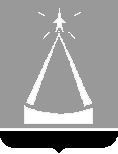    ИЗБИРАТЕЛЬНАЯ   КОМИССИЯ  ГОРОДСКОГО ОКРУГА   ЛЫТКАРИНО_____________________________________________________________________________________140080  Московская обл., г. Лыткарино, ул. Первомайская, д.7/7                         т/ф   8(495)552 85 11    e-mail: ik-lyt@mail.ru РЕШЕНИЕ06.08.2020 № 92/11О регистрации Хазариди Александра Антоновича  кандидатом в депутаты Совета депутатов по многомандатному избирательному округу №2, выдвинутого  Московским областным региональным отделением  Политической партии  «Российская объединенная демократическая партия «ЯБЛОКО»	на выборах депутатов Совета депутатов городского округа Лыткарино, назначенных на 13 сентября 2020 г. Проверив соблюдение требований Федерального закона «Об основных гарантиях избирательных прав и права на участие в референдуме граждан Российской Федерации», Закона Московской области «О муниципальных выборах в Московской области» Московским областным региональным отделением  Политической партии   «Российская объединенная демократическая партия «ЯБЛОКО», Избирательная комиссия городского округа Лыткарино установила следующее. Порядок выдвижения списка кандидатов в депутаты Совета депутатов городского округа Лыткарино по многомандатным избирательным округам, выдвинутого Московским областным региональным отделением  Политической партии   «Российская объединенная демократическая партия «ЯБЛОКО»    в количестве 5 человек, заверенного решением Избирательной комиссии городского округа Лыткарино от 24.07.2020  г. №40/7  и представленные  для регистрации  кандидатом по многомандатному  избирательному округу документы соответствуют требованиям статей 28, 30 Закона Московской области «О муниципальных выборах в Московской области».На основании изложенного и учитывая наличие решения местного отделения политической партии, на которую распространяется действие пунктов 3 - 7 статьи 35.1 Федерального закона «Об основных гарантиях избирательных прав и права на участие в референдуме граждан Российской Федерации», Избирательная комиссия городского округа ЛыткариноРЕШИЛА:Зарегистрировать Хазариди Александра Антоновича   кандидатом в депутаты Совета депутатов по многомандатному избирательному округу №2, выдвинутого Московским областным региональным отделением  Политической партии  «Российская объединенная демократическая партия «ЯБЛОКО»,  1999 г.р., образование высшее (бакалавриат), проживающего в г.Москва,  Общество с ограниченной ответственностью «Центр компетенций в строительстве», ассистент директора департамента образовательных программ.  . Основание для регистрации – Решение Московского областного регионального отделения  Политической партии  «Российская объединенная демократическая партия «ЯБЛОКО»Время  регистрации 17 час.13  мин.Выдать Хазариди А.А.,  зарегистрированному  кандидатом в депутаты Совета депутатов городского округа Лыткарино  по многомандатному избирательному округу №2, удостоверение установленного образца.Опубликовать настоящее решение в газете «Лыткаринские вести»Контроль за исполнением настоящего решения возложить на председателя Избирательной комиссии городского округа Лыткарино Новичкову Н.В.Председатель избирательной комиссии						     Н.В.НовичковаСекретарь избирательной комиссии 	 		                                  Е.С.Леухина